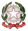 Ministero dell’IstruzioneUfficio Scolastico Regionale per la LombardiaIstituto Comprensivo “Armando Diaz”Piazza Cardinal G. Massaia, 2 - 20123 Milano - Tel. 02 884 461 45 C.F. 80127150151 - Cod. Meccanografico MIIC8BB008 - Codice Univoco Ufficio UFG5KCEmail: miic8bb008@istruzione.it - Pec: miic8bb008@pec.istruzione.it - Sito web: www.icdiaz.edu.itOggetto: accesso a documenti amministrativi ai sensi della Legge  7/8/1990, n. 241Il sottoscritto _______________________________________________________________nato a ________________________________________il _________________________________doc. identità ____________________ rilasciato il ________________________________________da______________________________________________________________________________nella sua qualità di __________________________________________________________C H I E D Eai sensi degli artt. 22 e segg. della L. 7/08/1990, n. 241 (e successive integrazioni e modificazioni)  di avere accesso ai seguenti documenti:________________________________________________________________________________________________________________________________________________________________________________________________________________________________________________relativi al seguente procedimento 		 in corso 		  già definito________________________________________________________________________________A tal fine dichiara, ai sensi dell’art. 25.2 della legge citata, che la richiesta è fondata sul seguente MOTIVO:    ______________________________________________________________________________________________________________________________________________________Il sottoscritto  (cancellare la parte che non interessa)intende prendere personalmente visione dei suddetti documentidelega espressamente il Sig. ______________________________________________________a prendere visione dei suddetti documenti																	./.chiede il rilascio di copia dei seguenti documenti, e a tale scopo allega marche da bollo per complessive Î ______________ a rimborso del relativo costo ():_______________________________________________________________________________________________________________________________________________________________________________________________________________________________________Milano, __________________		Firma   _________________________________                                                       RISERVATO ALL’UFFICIO RICHIESTA EVASA MEDIANTE________________________________________________________________________________  esibizione dell’atto al Sig.  _______________________________________________________  in data  _____________________FIRMA PER PRESA VISIONE ____________________________________________________________________  consegna di n. _____________ fotocopie ( 1)  al Sig.  ________________________________________ in data  _______________________FIRMA PER RICEVUTA ____________________________________________________________________  spedizione di n. _____________ fotocopie ( 1)      come da allegato________________________________________________________________________________  altro, come da allegato________________________________________________________________________________IL FUNZIONARIO RESPONSABILE__________________________